	ТОМСКАЯ ОБЛАСТЬМОЛЧАНОВСКИЙ РАЙОНСОВЕТ МОГОЧИНСКОГО СЕЛЬСКОГО ПОСЕЛЕНИЯРЕШЕНИЕ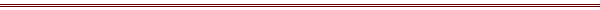 «23» июня 2023 г.			                                                                               № 192с. Могочино           О внесении изменений в Устав муниципального образования Могочинское сельское поселение Молчановского района Томской области.   В целях совершенствования нормативного правового акта Совет Могочинского сельского поселения решил:1. Внести в Устав муниципального образования Могочинское сельское поселение Молчановского района Томской области, принятого решением Совета Могочинского сельского поселения от 22.07.2015 №100, следующие изменения:1) В части 6 статьи 3 слова «Избирательной комиссией,» исключить;2) В части 4 статьи 7:а) в абзаце 1 слова «Документы должны соответствовать требованиям федерального и регионального законодательства» исключить;б) в абзаце 2 слова «избирательной комиссией Могочинского сельского поселения» заменить словами «избирательной комиссией, организующей подготовку и проведение выборов в органы местного самоуправления, местного референдума,»;3) В статье 9:а) абзац 1 части 5 изложить в следующей редакции:          «5. Регистрация инициативной группы по отзыву депутата Совета, Главы поселения производится избирательной комиссией, организующей подготовку и проведение выборов в органы местного самоуправления, местного референдума, в течение 15 дней со дня поступления ходатайства инициативной группы по проведению голосования по отзыву депутата Совета, Главы поселения. После принятия решения о регистрации инициативной группы избирательная комиссия, организующая подготовку и проведение выборов в органы местного самоуправления, местного референдума,	выдаетинициативной	   группе регистрационное свидетельство, форма которого утверждается избирательной комиссией, организующей подготовку и проведение выборов в органы местного самоуправления, местного референдума, а также публикует информацию о регистрации инициативной группы в официальном печатном издании органов местного самоуправления.»б) В части 6 слова «избирательную комиссию» заменить словами «избирательную комиссию, организующую подготовку и проведение выборов в органы местного самоуправления, местного референдума,»;4) В статье 10:а) в	части	3	слова	«избирательную	комиссию	муниципального образования» заменить словами «избирательную комиссию, организующую подготовку и проведение выборов в органы местного самоуправления, местного референдума,»;б) в части 4 слова «избирательная комиссия Могочинского сельского поселения»	заменить	словами	«избирательная	комиссия, организующая подготовку и проведение выборов в органы местного самоуправления, местного референдума»;5) Статью 32 признать утратившей силу;                    6)  В части 1 статьи 43 слова «Избирательной комиссией,» исключить.2. Направить настоящее решение на государственную регистрацию в порядке, предусмотренном Федеральным законом от 21 июля 2005 года 
№ 97-ФЗ «О государственной регистрации уставов муниципальных образований».3. Опубликовать настоящее в официальном печатном издании «Информационный бюллетень» и разместить на официальном сайте муниципального образования «Могочинское сельское поселение» (http://mogochino.ru/).4. Настоящее решение вступает в силу после его официального опубликования.Председатель Совета Могочинского сельского поселения			     	                                    А.В. БеляевГлава Могочинского сельского поселения			                                А.А.Такленок